МИНИСТЕРСТВО ОБРАЗОВАНИЯ И НАУКИ РФФедеральное государственное бюджетное образовательное учреждение высшего образования«Кубанский государственный университет» (ФГБОУ ВО «КубГУ»)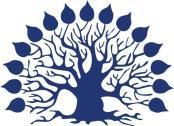 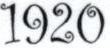 Экономический факультет Решение задач по предмету: «Экономическая теория»Выполнила:Студентка 1 курса ОФО экономического факультета, направление «Экономическая безопасность»,группа 118Белая Анастасия	Преподаватель:Сидоров В.А.Болик А.В.Краснодар 2018Кейс 1. ИЗМЕНЕНИЕ ПРОИЗВОДСТВЕННЫХ ВОЗМОЖНОСТЕЙ НА ПРИМЕРЕ ДРЕВНЕГО ВАВИЛОНАОтвет:Производственные возможности Вавилонии расширились благодаря строительству канала Паллукат, начинавшийся выше Вавилона и оросивший крупные земельные массивы за пределами речных пойм Тигра и Евфрата. Кривая производственных возможностей из положения I сместилась в положение II.В дальнейшем Евфрат стал течь медленнее, в оросительных каналах накапливались селевые отложения и производственные возможности сокращаются и кривая производственных возможностей Вавилонии возвращается в исходное положение, а затем смещается ближе к началу координат, отражая дальнейшее сокращение производственных возможностей Двуречья. КЕЙС 2. АЛЬТЕРНАТИВНЫЕ ИЗДЕРЖКИОтвет:Монтаж для монтажников был бесплатным, так как окна в своих квартирах устанавливали они сами и им не пришлось платить деньги за монтажные работы. Альтернативные издержки (альтернативная стоимость) – это ценность (благо), которую можно было бы получить, если бы ресурсы не были использованы на производство другой ценности (блага). Величина альтернативных издержек (альтернативной стоимости) измеряется ценностью наилучшей из отвергаемых альтернатив. При замене одного окна/оконно-балконного блока монтажники отказываются от других возможностей использования тех денег, которыми они расплатились за новое окно/ новый оконно-балконный блок, а также от дохода, (за установку одного окна доход составит 585 руб., а оконно-балконного блока-870 руб.)Альтернативные издержки замены одного окна/оконно-балконного блока на новое пластиковое включают в себя явные издержки (связанные с приобретением окна/оконно-балконного блока) и неявные издержки в виде потерянного заработка. Явные издержки по приобретению одного окна 15 278 руб. * 0,55 = 8402,9 руб.Неявные издержки, возникающие при замене одного окна600 руб.*2 = 1200 руб.Альтернативные издержки замены одного окна 8402,9 руб.+ 1200 руб. = 9602,9 руб.Явные издержки по приобретению одного оконно-балконного блока 17 301 руб. * 0,55 = 9515,55 руб.Неявные издержки, возникающие при замене одного оконно-балконного блока 600 руб.*2 = 1200 руб.Альтернативные издержки замены одного оконно-балконного блока 9515,55 руб.+ 1200 руб. = 10 715,55 руб.Для клиента замена одного окна/оконно-балконного блока сопровождается затратами на приобретение нового окна/оконно-балконного блока и оплату монтажных работ. Затраты клиента компании «Окна Роста» на замену одного окна составят 15 278 руб. + 15 278 руб. * 0,15 = 17 569,7 руб.Затраты на замену одного оконно-балконного блока 17 301 руб. + 17 301 руб. * 0,15 = 19 896,15 руб.Выгода при замене одного окна 17 569,7 руб. – 9602,9 руб. = 7966,8 руб.Выгода при замене одного оконно-балконного блока19 896,15 руб. – 10 715,55 руб. = 9180,6 руб.Альтернативные издержки замены старых окон и оконно-балконных блоков на новые пластиковые включают стоимость приобретения монтажниками этих изделий у производителя (с учетом соответствующей скидки) и неявные издержки (15 278 руб. *4)* 0,55 + (17 301 руб.* 2)* 0,55+ 600 руб. * 6* 2 = 59 842,7 руб.Для клиентов издержки включают стоимость новых изделий и стоимость монтажных работ(15 278 руб.* 4) + (17 301 руб.* 2) = 95 714 руб. 0,15* 95 714 руб. = 14 357,1 руб. 95 714 руб. + 14 357,1 руб.= 110 071,1 руб. Выгода монтажников (равна разности между затратами обычных потребителей и альтернативными издержками замены старых окон и оконно-балконных блоков на новые)110 071,1 руб. — 59 842,7 руб. = 50 228,4 руб.Альтернативные издержки замены одного окна на новое пластиковое для монтажника18 746 руб. * 0,7 + 585 руб. = 13 707,2 руб., Альтернативные издержки замены оконно-балконного блока для монтажника 27 955,2 руб.* 0,7 + 870 руб. = 20 438,64 руб. Замена одного окна для клиента18 746 руб. + 6600 руб. = 25 346 руб., Замена одного оконно-балконного блока для клиента27 955,2 руб. + 9900 руб. = 37 855,2 руб. Выгода монтажника при замене одного окна 25 346 руб. — 13 707,2 руб. = 11 638,8 руб., Выгода монтажника при замене одного оконно-балконного блока 37 855,2 руб.— 20 438,64 руб. = 17 416,56 руб. Выгода в целом для монтажника (11 638 руб. * 2) +17 416,56 руб. = 40 692,56 руб. КЕЙС З. ЭКОНОМИЧЕСКАЯ ТЕОРИЯ В СРЕДСТВАХ МАССОВОЙ ИНФОРМАЦИИ. СПРОС И ВЕЛИЧИНА СПРОСАОтвет:Изменения спроса (падение спроса или его возрастание) являются результатом действия неценовых детерминант на рынке конкретного товара и отражаются на графике соответствующими сдвигами кривой рыночного спроса (см. рис. 1а, б).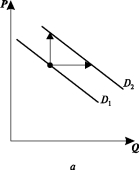 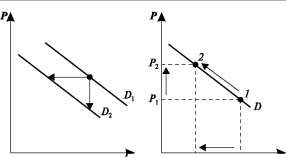 Изменение цены данного товара вызывает изменение величины спроса, что находит отражение в движении вдоль кривой рыночного спроса. При этом в соответствии с законом спроса величина спроса изменяется в направлении, противоположном изменению цены (см. рис. 1в). Поскольку в данном случае речь идет об изменении цены на мировом рынке нефти, то правильной формулировкой последствий роста цены является: «в результате роста мировых цен на нефть следует ожидать падения величины мирового спроса на этот ресурс».Решение задачЗадача 1Задача 2PПусть А(1;6), тогда В (3;5)k= 5-6/3-1= -0,5Пусть А(1;6), тогда В(3;3)k=3-6/3-1= -1,5Пусть А(1;6), тогда В(2;2)k=2-6/2-1=-4Пусть А(1;14), тогда В(2;1)k=2-14/2-1=-12Задача 3R=0, 5000, 10000, 15000, 20000           S=-500, 0, 500, 1000, 1500А(0; -500), Б(5000;0), В(10000;500), Г(15000;1000), Д(20000;1500).Наклон линии= вертикальное изменение/горизонтальное изменениеВертикальное пересечении в точке А(0; -500)y=kx+bS= 0,1R+(-500)При уровне дохода в 12500 объем сбережений составит S=0,1*R+bS=0,1*12500+(-500)=750Задача 4На данном рисунке изображена обратная зависимость между ценой билета и количеством посетителей.Наклон линии показывает, что каждое снижение цены билета на 50 руб. увеличивает посещаемость на 4 тыс. человек. Равным образом он показывает, что каждое увеличение цены билета на 50 руб. снижает посещаемость на 4 тыс. человек.Задача 5Точки на кривой показывают максимальные количества двух экономических благ, которые может произвести экономика при использовании имеющихся ресурсов и текущем уровне технологий.Закон возрастающих затрат отражается как кривая производственных возможностей и показывает от какого количества ракет следует отказаться ради производства автомобилей.Для производства дополнительного миллиона автомобилей альтернативные издержки составят Задача 6 Сумма потерь = остаточная стоимость * процент морального износа =   =50*20000:10*2 *50 %:100 % = 50000Задача 7Параметры равновесия:При равновесии Qd = Qs2500 - 200P = 1000 + 100P300P = 1500P = 5 - равновесная цена.Q = 2500-200*5=1000+100*5 = 1500 - равновесный объем.W = P*Q = 5*1500 = 7500 - доход продавца.Если Государством установлена фиксированная цена в размере 3 деньги за единицу, то объем спроса составит: QD = 2500-200*3 = 1900 шт.Объем предложения: QS = 1000+100*3 = 1300 шт.Объем предложения будет ниже объема спроса. Образуется дефицит в размере: QD - QS = 1900-1300 = 600 шт., при этом будет продано товаров на 200 шт. (1500-1300) меньше, чем при равновесной цене.Задача 8Qd=1000-40P Qs=300+30Р а) Qd=Qs 1000-40P=300+30P Qd=1000-40*10=600 -70P=-700 P=10 б) P=8 Qd=1000-40*8=680 Qs=300+30*8=540 При увеличении равновесной цены, увеличивается и объем производимого товара. В данном случаем спрос превышает предложение, что может привести к появлению теневых рынков.Задача 9А) 6*10+8*4+4*4+8*4=1404*6+8*8+8*4+4*4=1366*6+4*8+10*4+4*4=124Б) 10*3+4*8+4*4+4*8=1104*3+8*8+8*4+4*4=1246*3+4*8+10*4+4*4=106Ни одна из технологий не эффективна. Задача 10.1. 2. 3. 
Задача 1112*900=108004*300=1200 12000V= 4*15*15=900Доход= 900*20=18000Прибыль:18000-12000=6000Задача 12А(1;8) Б(2;7)Задача 131. а)9*200+2*400=2600 (далее аналогично)б)1200+1600=2800 в)800+2400=32002. а)3800+1200=5000 б)2000+3200=5200в)1600+4000=5600 3. а)5800+1600=7400 б)2800+4800=7600 в)2400+5600=80004. а)8200+2000=10200 б)3600+6400=10000 в)3200+7600=108005. а)11800+2400=14200 б)4800+8800=13600 в)4000+10000=140006.а)17000+2800=19800 б)6600+11600=18200 в)4800+12800=176007. а)24000+3200=27200 б)9000+15200=24200 в)5800+16000=21800Задача 14За 20 рабочих дней с одного станка объем выпуска составит: Q=15*20=300 (ед. продукции) Общая выручка составит от одного станка: TR=300*20 =6000 Затраты производства данного объема составят: TC=1*400 + 5*600=3400 Тогда для 3 станков получим: Q=300*3=900 (ед. продукции) TR=6000*3=18000 TC=3400*3=10200 Если фирма наняла 25 рабочих, то она должна выплачивать им заработную плату, тогда: TC=10200+10*600=16200 П=TR-TC =18000-16200=1800 Задача 15Вычислить норму замещения (отношения труда к капиталу): 1:2, 1:1, 3:1, 7:1. 2ст+1раб=4с/ч1ст+1раб=3с/ч1ст+3раб=7с/ч1ст+7раб=15с/чПри данном соотношении цен на труд и капитал тендер выиграет фирма 2.Задача 16y=kx+bk=14-16/5-0= -2/5Ставка = -2/5i+16Чем меньше ставка, тем более крупные инвестиции готово инвестировать предприятие.Задача 17300/30=10 млн.100/10=10 млн.600/12=50 млн.45/5=9 млн.Годовая сумма амортизационных отчислений:10+10+50+9=79 млн.Источник фонда амортизации - объекты, длительного, многолетнего использования, участвующие во многих производственных циклах.Назначение фонда амортизации – возмещение износа.Задача 18a)APl= Q/L Q=AR*L Q=30*15=450б) Q=ARl*2L=900в) L=16, MPl=20MPl=∆Q/∆L∆Q= MPl*∆L или Q1-Q2MPl*∆L = Q1-Q2Q2 =Q1+MPl*∆L= 450+20*1=470АРL - неизменно; L возрастает в 2 раза => выпуск возрастет в 2 раза, так как АРL – неизменноЗадача 19p’= m/K=m1+m2+m3+m4/Kав1+Kав2+Kав3+Kав4*100%m=m’*v/100% p’=100+200+300+400/4000*100%=25%p=p’*Kав/100%=1000*25%/100%=250-издержки ЦП - издержки + средняя прибыльЦП= 250+1000=1250Стоимость(Т)=С+v+m1)	100+1000=11002)	200+1000=12003)	1000+300=13004)	1000+400=1400Отклонение = стоимость(Т)-ЦП1)	1100-1250=-1502)	1200-1250=-503)	1300-1250=504)	1400-1250=150  Задача 201 год:Капитал C + V = 800 000Переменный капитал V = 800 000 / 4 = 200 000Постоянный капитал C = 800 000 – 200 000 = 600 000m = (m’ * V) / 100% = (100 * 200 000) / 100 = 200 000, из которых 25% (50 000) забирает собственник2 год:Капитал C+V = 800 000 + 50 000 = 850 000Переменный капитал V = 850 000 / 4 = 212 500Постоянный капитал С = 850 000 – 212 500 = 637 500m = (m’ * V) / 100% = (100 * 212 500) / 100 = 212 500, из которых 25% (53 125) забирает собственник3 год:Капитал C+V = 850 000 + 53 125 = 903 125Задача 21 (v+m)= 500 отсюда 100(з/п)+400р400%*4=16 часов, итак m´=400% - степень эксплуатации рабочегоЗадача 22Т1=4000+1000+1000=6000 Т2=2000+500+500=3000 Т1+Т2=6000+3000=90002) I (v+m) =II (c)I (c+v+m) =I (c)+II (c)Задача 231. Найдем стоимость продукции(товара) до повышения производительности труда:100*10+100*10=2000 - стоимость всего товара;10+10=20(руб) - стоимость единицы товара.2. Найдем стоимость продукции(товара) после повышения производительности труда в 2 раза.Теперь будет произведено 100*2=200 ед.изделия;Их стоимость: 200*10+1000=3000, где 200*10=2000 - это затраты средств производства, а 1000 - это добавленная стоимость.Тогда стоимость единицы товара: (руб), т.е. она уменьшиласьЗадача 241. Найдем годовую заработную плату 1000 рабочих1000 раб. * 300 долл/месяц * 12 месяцев=3600000 долл.2. Количество оборотов переменного капитала в год 3600тыс.долл./150тыс.долл.=24 оборота3. Авансированный переменный капитал равен 150 тыс.долл., а применяемый переменный капитал равен 3600 тыс.долл., т.е. он выше в 24 раза за счет оборотов.Задача 25Найдем c и v: 9 + 1 = 10 частей, 1 часть = 500/10 = 50Следовательно v = 50 , а c = 50*9 = 450.Найдем v на I предприятии: 50*12 обор. = 600.3. Найдем v на II предприятии: 50*16 обор. = 800.4. Найдем m на I предприятии: 300% = m/600 * 100%. m = 1800.5. Найдем m на II предприятии: 300% = m/800 * 100%. m = 2400.2. Скорость оборота переменного капитала непосредственно влияет на его величину, т. к. переменный капитал – это рабочая сила, а рост оборотов переменного капитала означает улучшение его использования.Задача 261 год:Переменный капитал V =  = 120 000Постоянный капитал C = 600 000 – 120 000 = 480 000, из которых 50% (т.е.60 000) забирает собственник2 год:Капитал C+V = 600 000 + 60 000 = 660 000Переменный капитал Постоянный капитал С = 660 000 – 132 000 = 528 000, из которых 50% (т.е. 66 000) забирает собственник3 год:Капитал C+V = 660 000 + 66 000 = 726 00Задача 27V1=20*8 часов=160доллV2=22*8 часов=176доллm1= 800-160=640m2=1000-176=824Сопоставим v1 и v1+m1 160 и 800 v1+m > v1 в 800/160=5 разСопоставим v2 и v2+m2 176 и 1000 v2+m2> v2 в 1000/176=5,68В первом случае оплачена 1/5 (или 0,2) от всех затрат труда, во втором случае оплачена 0,176 часть всех затрат труда.Заработная плата маскирует эксплуатацию, т к зависит от количества затраченного труда или количества выплаченной работы.Задача 28Для определения влияния концентрации и централизации капитала на процесс увеличения капиталанеобходимо помнить, что с концентрацией капитала связано его «самовозрастание» за счет направляемой в производство части прибыли, тогда как централизация капитала есть следствие слияния (объединения) капиталов и поглощение других предприятий.Вследствие концентрации капитала, величина капитала составляет:Рост капитала составляет 1,5 -1= 0,5 млн., 250 тыс.*4 года=1 млн., в итоге концентрация капитала составляет:0,5+ 1=1,5 млн. долл.Вследствие централизации его величина стала составлять:4 млн. -1,5=2,5 млн. (капитал другого предприятия, которое в итоге было поглощено)Капитал возрос за 4 года: 4+(0,25 тыс.*4 года)= 5 млн.; оющий капитал составляет в итоге 5+1,5=6,5 млн. долл. Социально-экономические последствия концентрации и централизации капитала:В результате поглощения конкурирующего предприятия проявляется тенденция к монополизации, а, следовательно, оно само начнет устанавливать (диктовать) рыночную цену, будет ограничивать вхождение других предприятий, начнется разорение многих товаропроизводителей. У покупателей снизится выбор продукции и возможность влиять на экономику своим спросом. В итоге монополизация может привести к ухудшению положения населения.Задача 29I:4000с+1000v+1000m=6000II:1500с+750v+750m=3000I+ II=90001) 1000(I)+1000(I) > 1500(II) – 5002) 4000(I) +1000(I)+1000(I)>4000(I)+1500(II)3) 1500(I)+750(I)+750(I)<1000(I)+1000(I)+750(II)+750(II)Накопления = 2000-1500=500Задача 301500ed-1250c+250vM=250mЗадача 31Органическое строение капитала – отношение стоимости средств производства к стоимости применимого переменного капитала, т. е. рабочей силы - Органическое строение капиталаЗадача 32Авансированный капитал -1 млн, т. к. 700+300. Зная органическое строение капитала (9:1), переменный капитал (V): 1000000:10=100 тыс. Норма прибавочной стоимости (m') равна 200%, ее величина равна: m=m'*V/100=200*100000/100=200 тыс.По всеобщей формуле товара: T=C+V+mТак как переменный капитал составляет 100 тыс., значит в оборотном капитале приходится 200 тыс.(300- 100).Следовательно, постоянный капитал (С) состоит из Косн=700 тыс. и части Ксоб=200 тыс. Теперь формулу товара можно записать так:T=Косн+Ксоб+V+m,где Ксоб – оборотный капитал, составляющий часть постоянного капитала.Но так как Косн переносит свою стоимость на готовый продукт лишь по мере своего износа, а число производственных циклов в году составляет 5, то х – число лет, в течение которых происходит полная амортизация основного капитала. Это число составляет 700000:5х.Получим: 510000=700000:5х+200000+100000+200000.х=14 лет – срок службы основного капитала, или срок полной его амортизации.Для определения нормы амортизации (А'осн) необходимо знать ее абсолютную величину (АКосн), которая равна 50 тыс. ден. ед. (700000*14). Отсюда:А'осн=АКосн*100/Косн=50000*100/700000=7,14%.Задача 33Так как рабочий день равен 8 часов, то t переем.= 4 часа. m'=4/4=100%Задача 34Найдем оборот переменного капитала за год:100 тыс.*16=1600 тыс.Оборот капитала, затраченного на покупку сырья, материалов и топлива:(400-100)*10=3000 тыс.Весь оборот оборотного капитала за год:16000 тыс.+3000 тыс.=4600 тыс.Пусть х – это основной капитал, тогда его годовой износ = х/10летВеличина всего обернувшегося капитала за год:  + 4600Количество оборотов всего капитал за год равно 0,5. Величина основного и оборотного капитала в начале года равна х+400. Найдем х:(х+400)*0,5=0,1х+46000,5х+200=0,1х+46000,4х=4400 х=11000 тыс.Основной капитал – обобщающий показатель, характеризующий в денежном выражении весь капитал предприятия, компании, как физический, так и денежный. Основной капитал включает длительно функционирующие материальные ценности (земельную собственность, здания, машины, оборудование), финансовые вложения (собственные ценные бумаги, вложения в другие предприятия, долги других предприятий), нематериальные активы (патенты, лицензии, товарные знаки, проекты).Постоянный капитал – часть авансированного капитала, вложенная в средства производства, величина стоимости которой не изменяется в процессе труда.Задача 35TC=100+Q2 P=60 ед. MR=MC TR=Q*P=Q*60=60Q MR=60Так как MR=MC, то 2Q=60→ Q=60/2=30Найдём TR: TR =60Q=60*30=1800Найдём TC: TC=100+Q2= 100+302=100+900=1000Найдём прибыль:Прибыль=TR-TC=1800-1000=800Задача 36v+m =498 руб. - новая стоимостьv=246руб m=252рубm’- степень эксплуатации рабочего Задача 37Задача 38Цена за один метр ткани1000/8=125 При увеличении производительности в 2 раза: 1000*2= 2000м - за 8 часов 125/2=62,5 - цена за 1 метр ткани, при увеличении производительности в 2 раза. А общая стоимость всех изделий не измениться и останется равной 8ч.Задача 39ǀ(v+m) =ǁ(c) 4800=4800 ǀ(c+v+m) =ǀ(c)+ǁ(c) 9600=9600 ǁ(c+v+m) =ǀ(v+m) +ǁ(v+m) 9200=9200 Во всех рассмотренных случаях получились равенства, следовательно воспроизводство простое.Задача 40Норма прибавочной стоимости: m= 1050000 Норма прибыли:p`= 15 % - норма прибылиЗадача 41I:4000с+1000v+1000m=6000II:1500с+750v+750m=3000I+ II=90001) 1000(I)+1000(I) > 1500(II) – 5002) 4000(I) +1000(I)+1000(I)>4000(I)+1500(II)3) 1500(I)+750(I)+750(I)<1000(I)+1000(I)+750(II)+750(II)Накопления = 2000-1500=500Задача 421. Р`кр=m/ПК+ТК*100%=228/1020=22,35%m делится между промышленным и торговым капиталом по принципу: на равный капитал – равная прибыль. Найдем промышленную прибыль22,35% *850/100%=190 млрд. долл. Торговая прибыль22,35%*170/100%=38 млрд. долл.2. Торговые издержки=дополнительные издержки обращения +чистые издержки обращения.Дополнительные издержки обращения включаются в стоимость товара, чистые издержки не увеличивают стоимость товара, а возмещаются за счет прибавочной стоимости. В случае резкого возрастания чистых издержек обращения, монополии поднимают цены на свои товары и чистые издержки обращения перекладываются на плечи покупателей и ухудшают их материальное положение. Торговые предприятия получают Рср. На весь капитал, затрачиваемый на покрытие всех издержек обращения. Происходит уравнение нормальной прибыли в торговле и в промышленности, которое предполагает вычет на покрытие чистых издержек обращения делается не из торговой прибыли, а из совокупной прибавочной стоимости.Лишь после этого вычета совокупная прибавочная стоимость распределяется между промышленным и торговым предпринимателем пропорционально авансированным или капитала.Р`ср=m-чистые издержки обращения /ПК+ТК*100%=228-24/850+170*100%=20% Рср на промышленный капитал =20%*850/100%=170 млрд. долл.Рср на торговый капитал = 20%*170/100%=34 млрд. долл.Таким образом, промышленная прибыль=170 млрд. долл., торговая прибыль=34 млрд. долл., чистые издержки обращения покрываются из совокупной прибавочной стоимости. В результате средняя норма прибыли несколько снижается.Задача 431000 I+1000 I = 2000 II1000 I + 1000 I +500 II + 500II = 2000 II + 500 II + 500 IIЗначит, сумма всей вновь произведенной в течении года в обоих подразделениях стоимости должна равняться стоимости всего продукта второго подразделения.Задача 44Норма прибыли в первой отраслиНорма прибыли во второй отраслиНорма прибыли в третьей отраслиЗадача 451. Найдем соотношение c и v в первоначально авансированном капитале.c : v = 4 : 14+1=5 частей1 часть = 10млн.долл/5 = 2млн.долл.4 части c=2млн. * 4 = 8млн.Тогда c:v=8c : 2v; c+v = 8+2 = 10млн. т.е c составляет 80%, а v 20%.2. Найдем соотношение c:v в капитале в результате накопления.10млн.долл. * 3 = 30млн.долл.c+v = 30c:v = 9:1; c+v = 9+1 = 10 частей1 часть = 30/10 = 3млн9 частей = 3*9=27млн.9 частей c – это 90%, а 1 часть v – это 10%.Как видим, накопление капитала привело к сокращению спроса на рабочую силу:в начале 80%c : 20%v;стало 90%c : 10%v.Это связано с тем, что техника вытесняет людей, ост доли постоянного капитала приводит к относительному уменьшению спроса на рабочую силу.Задача 46Общественно необходимые затраты на товары соотносятся как 1:2:4Цены на продукцию соотносятся как 1:1,5:5Цена 1 ц зерна = стоимости 1 ц зерна, а цена 1 ч труда = 2 долл.Стоимость товаров = 5*2+10*2+20*2=10+20+40=70Цена товаров= 5*2+1,5*10+5*10=10+15+50=75Цена на сахар отклонилась в сторону уменьшения на 20-15=5, а на ткани в сторону увеличения на 50-40=10.Здесь проявляется действие закона стоимости, формой проявления которого является цена. Цена отклоняется от стоимости, но в обществе сумма цен товаров равна сумме их стоимостей.ПроектСтавка процентаСтавка процентаСтавка процентаСтавка процентаПроект5%7%9%11%АНевыгодноНевыгодноНевыгодноНевыгодноБВыгодноВыгодноВыгодноНевыгодноВВыгодноВыгодноНевыгодноНевыгодноВариантыСтавкаИнвестицииА16%Б14%5 млрд.рубВ12%10 млрд.рубОтраслиm’mp’pЦПTОтклонение900c+100v100%10025%25012501100-150800c+200v100%20025%25012501200-50700c+300v100%30025%25012501300+50600c+400v100%40025%25012501400+150ПодразделениеСоставные части стоимости общественного продуктаСоставные части стоимости общественного продуктаСоставные части стоимости общественного продуктаСуммаПодразделениеПостоянный капиталПеременный капиталПрибыльСуммаI4000100010006000II20005005003000